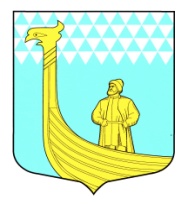                                                      АДМИНИСТРАЦИЯМУНИЦИПАЛЬНОГО ОБРАЗОВАНИЯВЫНДИНООСТРОВСКОЕ СЕЛЬСКОЕ  ПОСЕЛЕНИЕВолховский муниципальный районЛенинградская областьдеревня Вындин Островул. Школьная, д.1 аПОСТАНОВЛЕНИЕот «__29__»  марта  2013    года                                                                № 34                                                                                           Об утверждении Порядка размещения сведений о доходах, об имуществе и обязательствах имущественного характера муниципальных служащих администрации МО Вындиноостровское сельское поселение и членов их семей на официальном сайте администрации и представления этих сведений средствам массовой информацииВ соответствии с частью 6 статьи 8 Федерального закона от 25 декабря2008 года №273-ФЗ «О противодействии коррупции», Уставом МО Вындиноостровское сельское поселениеПОСТАНОВЛЯЮ:1. Утвердить Порядок размещения сведений о доходах, об имуществе иобязательствах имущественного характера муниципальных служащихадминистрации МО Вындиноостровское сельское поселение и членов их семей на официальном сайте администрации поселения и представления этих сведений средствам массовой информации (приложение № 1).2.Утвердить Форму размещения сведений о доходах об имуществе иобязательствах имущественного характера муниципальных служащихадминистрации МО Вындиноостровское сельское поселение  и членов их семей на официальном сайте администрации поселения и представления этих сведений средствам массовой информации (приложение № 2). 3. Опубликовать настоящее постановление в газете « Провинция» и разместить на официальном сайте администрации по адресу:vindinostro.ru  	 4. Контроль за исполнением настоящего постановления оставляю за собой.Глава администрации                                                 М. ТимофееваПриложение № 1к постановлению Главы администрацииМО Вындиноостровское сельское поселение»от 29 марта  2013 г. № 34Порядокразмещения сведений о доходах, об имуществе и обязательствахимущественного характера муниципальных служащих администрацииМО Вындиноостровское сельское поселение  и членов их семей на официальном сайте администрации поселения и представления этих сведений средствам массовой информации1. Настоящим порядком устанавливаются обязанности администрацииМО Вындиноостровское сельское поселение  по размещению сведений о доходах, об имуществе и обязательствах имущественного характера муниципальных служащих администрации муниципального образования, их супругов и несовершеннолетних детей (далее – сведения о доходах, об имуществе и обязательствах имущественного характера) на официальном сайте администрации МО Вындиноостровское сельское поселение» по адресу:Vindinostrov.ru  (далее официальный сайт) и предоставления этих сведенийсредствам массовой информации для опубликования в связи с их запросами.2. На официальном сайте размещаются и средствам массовой информации предоставляются для опубликования следующие сведения о доходах, об имуществе и обязательствах имущественного характера:1) перечень объектов недвижимого имущества, принадлежащих муниципальному служащему, его супруге (супругу) и несовершеннолетнимдетям на праве собственности или находящихся в их пользовании, с указанием вида, площади и страны расположения каждого из них;2) перечень транспортных средств, с указанием вида и марки, принадлежащих на праве собственности муниципальному служащему, егосупруге (супругу) и несовершеннолетним детям;3) декларированный годовой доход муниципального служащего, его супруги (супруга) и несовершеннолетних детей.3. В размещаемой на официальном сайте и предоставляемых средствам массовой информации для опубликования сведения о доходах, об имуществе и обязательствах имущественного характера запрещается указывать:1) иные сведения (кроме указанных в пункте 2 настоящего порядка) о доходах муниципального служащего, его супруги (супруга) и несовершеннолетних детей, об имуществе, принадлежащим на праве собственности названным лицам, и об их обязательствах имущественного характера:2) персональные данные супруги (супруга), детей и иных членов семьи муниципального служащего;3) данные, позволяющие определить место жительства, почтовый адрес, телефон и иные индивидуальные средства коммуникации муниципального служащего, его супруги (супруга), детей и иных членов семьи;4)данные, позволяющие определить местонахождение объектов недвижимого имущества, принадлежащих муниципальному служащему, егосупруге (супругу), детям, иным членам семьи на праве собственности илинаходящихся в их пользовании:5) информацию, отнесенную к государственной тайне или являющуюся конфиденциальной.4. Сведения о доходах, об имуществе и обязательствах имущественного характера, указанные в пункте 2 настоящего порядка, размещают на официальном сайте в 14-дневный срок со дня истечения срока, установленного для подачи справок о доходах, об имуществе и обязательствах имущественного характера муниципальными служащими.5. Размещение на официальном сайте сведений о доходах, об имуществе и обязательствах имущественного характера, указанных в пункте 2 настоящего порядка обеспечивается муниципальным служащим, осуществляющим кадровую работу администрации МО Вындиноостровское сельское поселение».6.Муниципальный служащий, осуществляющий кадровую работу вадминистрации поселения:1) в 3-дневный срок со дня поступления запроса от средства массовой информации сообщают о нем муниципальному служащему, в отношении которого поступил запрос;2) в 7-дневный срок со дня поступления запроса от средства массовойинформации обеспечивают предоставление ему сведений, указанных в пункте 2 настоящего порядка, в том случае, если запрашиваемые сведения отсутствуют на официальном сайте.7.Муниципальный служащий, осуществляющий кадровую работу в администрации , несет в соответствии с законодательством Российской Федерации ответственность за несоблюдение настоящего порядка, а также за разглашение сведений, отнесенных к государственной тайне или являющихся конфиденциальными.ПРИЛОЖЕНИЕ  №2к постановлению Главы администрацииОт_____ и __________2013 г. № _____Сведения о доходах, об имуществе и обязательствах имущественного характера муниципальных служащих администрации Волховского муниципального района и членов их семей за период с 01 января по 31 декабря 2012 годаФ.И.О.Замещаемая должностьДекларированный доход за 2012 год(руб.)Перечень объектов недвижимого имущества и транспортных средств, принадлежащих на праве собственностиПеречень объектов недвижимого имущества и транспортных средств, принадлежащих на праве собственностиПеречень объектов недвижимого имущества и транспортных средств, принадлежащих на праве собственностиПеречень объектов недвижимого имущества и транспортных средств, принадлежащих на праве собственностиПеречень объектов недвижимого имущества, находящихся в пользованииПеречень объектов недвижимого имущества, находящихся в пользованииПеречень объектов недвижимого имущества, находящихся в пользованииФ.И.О.Замещаемая должностьДекларированный доход за 2012 год(руб.)Вид объектов недвижимостиПлощадь (кв.м)Страна расположенияТранспортное средствоВид объектов недвижимого имущества Площадь(кв.м)Страна расположения1Россия